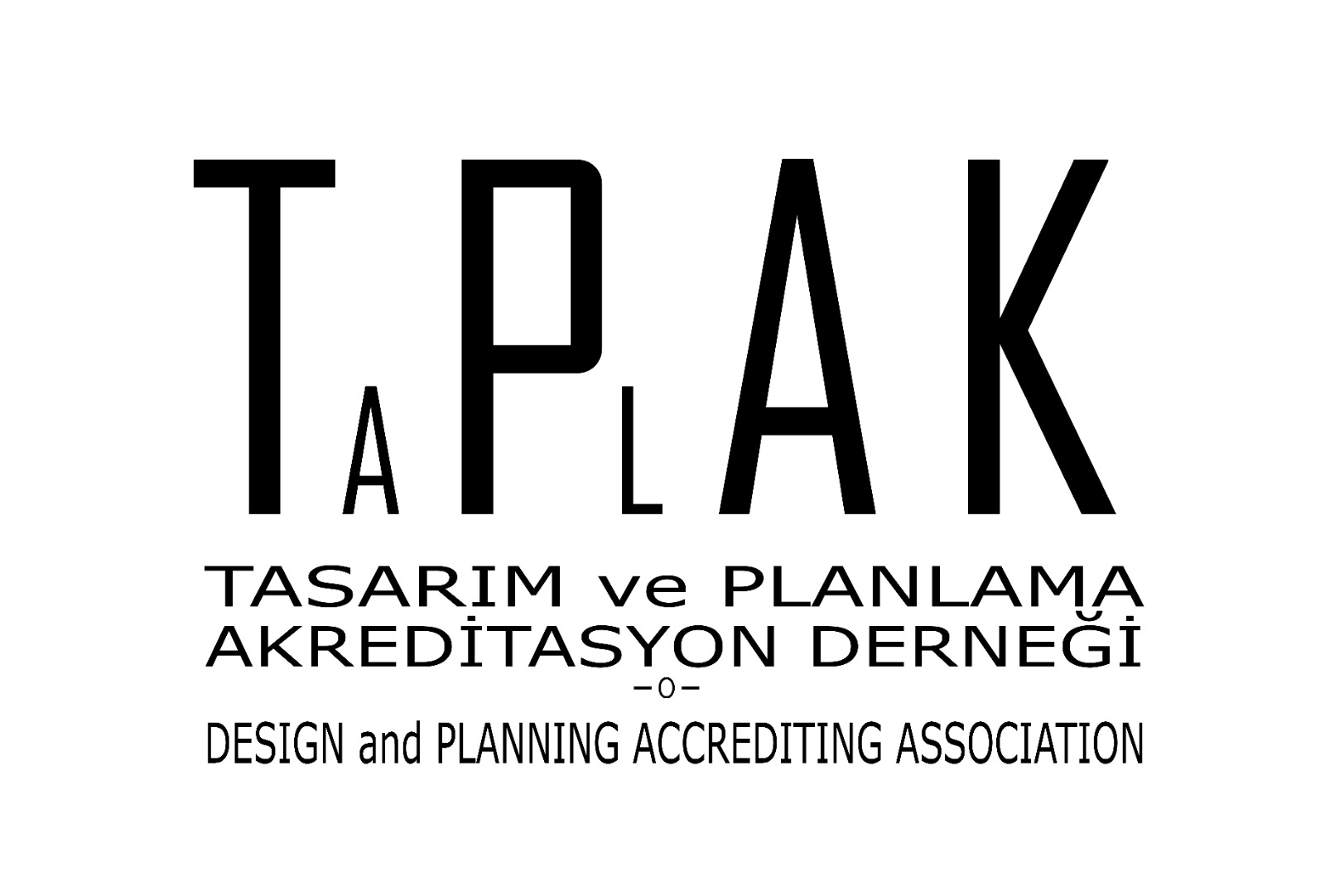 TASARIM VE PLANLAMA AKREDİTASYON DERNEĞİTASARIM ve PLANLAMA PROGRAMLARI İÇİNÖZDEĞERLENDİRME RAPORU (ÖDR) HAZIRLAMA KILAVUZUOYKORGANİZASYON YÜRÜTME KURULUAYKAKREDİTASYON KURULUKonur 2 Sokak No:34/10 Kızılay – Ankarataplakder@gmail.com www.taplak.org Sürüm 1.0-20210225GİRİŞBu kılavuz, akreditasyon sürecine başvuran tasarım ve planlama programlarının Özdeğerlendirme Raporlarını (ÖDR) hazırlaması sırasında ihtiyaç duyacağı bilgiler, açıklamalar ve gerekli şablonları içermektedir. ÖDR, akreditasyon başvurusunda bulunan tasarım ve planlama programının, “OYK/AYK Tasarım ve Planlama Eğitim Programları Akreditasyon Ölçütleri” ile belirlenmiş olan akreditasyona dair standart ve ilkelere uygun olarak mevcut durumunu değerlendirmesi ve ölçütleri karşılama yaklaşım ve yöntemlerini raporlaması, böylelikle tasarım ve planlama eğitimi için asgari kalite gerekliliklerine ulaşmada iyileştirmeye açık alanlarını ve sahip olduğu fırsatları tespit etmesini sağlayan önemli bir araçtır. Bu doküman, akreditasyon değerlendirme sürecinde görev alan değerlendiriciler tarafından dikkatlice incelenir ve programın saha ziyaretinde değerlendirilecek pek çok konunun belirlenmesi için yol gösterici niteliktedir.Dolayısıyla, akreditasyon sürecinin kendisi kadar ÖDR’nin de önemli bir kalite güvence ve sürekli iyileştirme aracı olarak değerlendirilmesi, objektif ve gerçekçi şekilde kanıtlarla desteklenerek hazırlanması gerekmektedir. Kanıtlar ÖDR’ye ek olarak verilmelidir.Tasarım ve planlama programlarının ÖDR hazırlarken aşağıdaki hususlara dikkat etmesi önemle tavsiye edilmektedir:Akreditasyonun bir amaç değil kalite güvencesi sağlanmasına yönelik bir araç olduğu anlaşılmalı, programın tüm paydaşlarına bu anlayışın yayılımı sağlanmalı, sürekli iyileştirmeye fırsat sağlayacak objektif ve doğrulukta ÖDR hazırlanmalıdır.ÖDR hazırlama sürecine programın paydaşları (akademik kadro, idari personel, öğrenciler, yöneticiler, mezunlar, sektör temsilcileri vb.) mümkün olduğunca katkı sağlamalıdır.ÖDR, OYK/AYK Tasarım ve Planlama Eğitim Programları Akreditasyon Ölçütlerini kapsayacak şekilde hazırlanmalıdır.ÖDR, bu kılavuzda sunulan formata uygun olarak ve ölçütlerin nasıl karşılandığını gösteren kanıtlarla birlikte hazırlanmalı, açık ve anlaşılır bir dil ile yazılmalıdır.Akreditasyona yönelik değerlendirmelerin yapılmasında esas alındığı için ÖDR’nin titizlikle hazırlanması ve ÖDR’de tutarsızlıkların yer almaması gerekmektedir.TANIMLAR VE KISALTMALARAkreditasyon: Tasarım ve Planlama Eğitim Programları Akreditasyon Ölçütleri ve ilgili diğer düzenlemelerle ortaya konmuş akademik ve alana özgü standartların bir tasarım ve planlama programı tarafından karşılanıp karşılanmadığını ölçen dış değerlendirme ve kalite güvencesi süreciAkreditasyon Ölçütleri: Akreditasyon amacıyla başvuruda bulunan programların sağlamaları gereken temel standartlar ve prensipler (Tasarım ve Planlama Eğitim Programları Akreditasyon Ölçütleri)OYK: Organizasyon Yürütme KuruluAYK: İlgili Tasarım veya Planlama Alanı Akreditasyon KuruluProgram: Akreditasyon ve değerlendirmeye konu olan planlama veya tasarım alanındaki yükseköğretim program ya da programlarıYönetmelik:  Tasarım ve Planlama Akreditasyon Derneği Tasarım Ve Planlama Eğitim Programları Akreditasyon Kurulları YönetmeliğiDeğerlendirme: Akreditasyon başvurusunda bulunan tasarım ve planlama programlarının Tasarım ve Planlama Eğitim Programları Akreditasyon Ölçütleri’ne uygunluk düzeyini belirleme süreciÖzdeğerlendirme Raporu (ÖDR): Akreditasyon için başvuruda bulunan tasarım ve planlama programının, önceden belirlenmiş takvime ve formata uygun olarak Tasarım ve Planlama Eğitim Programları Akreditasyon Ölçütleri’nin tamamını karşılama düzeyini, eğitim misyonunu, amaç ve hedeflerini, asgari standartları yerine getirirken uyguladığı yaklaşımı, kalite güvence sistemini ve bunlara ilişkin kanıtlarını içeren raporProgram Yöneticisi: Akreditasyon başvurusu yapan tasarım ve planlama programının yöneticisi (bölüm başkanı, anabilim dalı başkanı vb.)ÖDR YAZIM KURALLARIÖDR’nin yazımında bu kılavuzda belirtilen şablonlar kullanılmalı ayrıca aşağıdaki biçimsel özelliklere uyulmalıdır:Sayfa boyutu A4 olmalı, sayfa boşlukları sayfanın her yönden 2,5 olacak şekilde ayarlanmalı, metin iki yana yaslı olarak yazılmalıdır.Ana metinler dik harflerle, Times New Roman, 12 punto yazı karakterinde ve tek satır aralığıyla yazılmalıdır. Her paragraf soldan 1 cm içeriden başlamalıdır. Paragraf aralarında 3 nk boşluk verilmelidir.Şekil ve tablo başlıkları ve açıklamaları Times New Roman, 10 punto yazı karakterinde ve tek satır aralığıyla, sola dayalı yazılmalıdır. Şekil ve tablo başlıklarıyla ilgili şekil/tablo arasında 3 nk boşluk bırakılmalıdır. Şekil ve tablolar, ilgili bölümün numarası ilk sırada yer alacak şekilde metin içinde yer aldığı sırayla numaralandırılmalıdır (1.1., 1.2., 2.1., 3.1.,….9.1). Şekil başlığı ilgili şeklin altında, tablo başlıkları ise ilgili tablonun üzerinde yer almalıdır.Her ana başlık tüm harfler büyük yazılmalı ve yeni bir sayfayla başlamalıdır.Başlıklardan sonra 6 nk boşluk verilmelidir. Başlıklar kalın (bold) harflerle yazılmalıdır. Başlıklar sola dayalı olmalıdır.Başlıkların numaralandırılmasında Tasarım ve Planlama Eğitim Programları Akreditasyon Ölçütleri numaraları esas alınmalıdır. Metin içindeki açıklamalar da alt ölçütlerle ilişkilendirilerek verilmelidir.ÖDR; tasarım ve planlama programının tanıtımın yapıldığı, tarihçesi, organizasyon yapısı, bağlı olduğu üniversite, akreditasyona ilişkin niyet ve beklentilerinin kısaca aktarıldığı, ayrıca Tasarım ve Planlama Eğitim Programları Akreditasyon Ölçütleri ile belirtilmiş olan “Akreditasyon İçin Asgari Gereklilikler”in program tarafından karşılandığını gösteren temel bilgi ve kanıtları içeren bir GİRİŞ bölümüyle başlamalıdır.Her bölümün ekleri ÖDR sonunda metin içindeki sırası ve numarasına uygun olarak verilmelidir.Rapor içinde KAPAK sayfasından sonra asgari olarak İçindekiler Listesi, Tablolar Listesi, Şekiller Listesi, Kısaltmalar Listesi bölümleri yer almalıdır. Sayfa numaraları sağ alt köşeye yazılmalıdır. GİRİŞ bölümü öncesindeki numaralandırmalar (i, ii, iii, iv,…..) şeklinde numaralandırılmalı, GİRİŞ bölümünden itibaren rakamla numaralandırma yapılmalıdır. Kapak sayfasına ve eklere numara verilmemelidir.Formatla ilgili diğer kurallar için bu kılavuzda verilen şablon esas alınmalıdır.ÖDR TESLİMİÖDR ve ekleri ilan edilen akreditasyon başvuru takvimine uygun olarak elektronik ortamda (CD, flash bellek vb.) kayıt altına alınmalı, Akreditasyon Başvuru Formu ve ıslak ya da elektronik imzalı başvuru yazısıyla birlikte eşzamanlı olarak aşağıdaki adrese gönderilmelidir:Tasarım ve Planlama Akreditasyon DerneğiAkreditasyon Yürütme KuruluKonur 2 Sokak No:34/10 Kızılay – AnkaraBaşvuru yazısının elektronik olarak imzalanmış olması durumunda tüm dokümanlar, bir sunucu üzerinden indirilmesini sağlayacak biçimde gönderilebilir. Bu durumda, konu satırına “Akreditasyon Başvuru – [İlgili Üniversite-Fakülte İsmi - Tasarım ve planlama Programının adı]” yazılarak web sayasında verilen e-posta adresine gerekli bilgilendirme e-postası gönderilmelidir.GİZLİLİK VE GÜVENLİKAkreditasyon başvurusunda bulunan tasarım ve planlama programları tarafından gönderilen tüm bilgi ve dokümanlar yasal bir gereklilik olmadıkça ve izinsiz şekilde yetkisi olmayan kişilerle paylaşılmaz, çoğaltılamaz, gizliliği ve güvenliğini temin edecek önlemler alınır. Bu dokümanlar akreditasyon değerlendirme sürecinde görev alacak AYK üyeleri ve değerlendiriciler tarafından kullanılabileceği şekilde çoğaltılabilir, dağıtımı yapılabilir. Değerlendiriciler değerlendirme kapsamında ÖDR ve ekleri dahil programa özgü temin ettiği tüm dokümanları süreç sonunda AYK’na iade etmekle, saha ziyareti sırasında inceledikleri belgeleri ise program yöneticisine geri vermekle yükümlüdürler. Gizlilik ve güvenlik şartlarını temin etmek, ayrıca etik usul ve esasları belirlemek üzere gerekli beyan ve sözleşmeler imza altına alınır.TASARIM VE PLANLAMA AKREDİTASYON DERNEĞİOYK/AYKÖZDEĞERLENDİRME RAPORU[Programın Adı][Fakültenin Adı, Üniversitenin Adı][Adres][Gün.Ay.Yıl]İÇİNDEKİLERPROGRAMA İLİŞKİN GENEL BİLGİLERKURUM HAKKINDA BİLGİLER	İletişim BilgileriAkreditasyona İlişkin NiyetiAkreditasyon Asgari Gerekliliklerinin SağlanmasıÖnceki Değerlendirmeler Sonrası Gerçekleştirilen İyileştirmelerPROGRAMIN MİSYONU, AMAÇLAR VE EĞİTİM HEDEFLERİMisyon, Amaçlar ve Hedeflerin TanımıMisyon, Amaçlar ve Hedeflerin Oluşturulma SüreciMisyonun AnlaşılırlığıYükseköğretim Kurumunun Stratejileriyle UyumMisyon, Amaç ve Hedeflerin ErişilebilirliğiProgram Çıktılarıyla İlişkilendirmeAmaç ve Hedeflere Ulaşımın ÖlçülmesiAmaç ve Hedeflere UlaşılmasıPROGRAM ÇIKTILARI VE MÜFREDATMüfredatMüfredat ve Eğitim AlanlarıMüfredatta Tasarım ve Planlama ÇalışmalarıÖğrencilerin Program Çıktılarını Kazandıklarının ÖlçülmesiMüfredatta Sosyal, Kültürel ve Mesleki GelişimMüfredatın Gözden Geçirilmesi ve İyileştirilmesiDers ProgramlarıÖĞRENCİLERÖğrenci KabulüNakil Öğrenciler, Çift Ana Dal, Yan DalÖğrenci HareketliliğiDanışmanlık ve Rehberlik HizmetleriMesleki, Toplumsal ve Kültürel Faaliyetlere KatılımÖğrencilerin Performanslarının DeğerlendirilmesiMezuniyet KararıÖĞRETİM KADROSUÖğretim Kadrosunun NiceliğiÖğretim Kadrosunun NiteliğiÖğretim Kadrosunun Programın Gelişimine KatkısıÖğretim Kadrosunun Sorumlulukları ve İş YükleriÖğretim Kadrosunun PerformansıÖğretim Kadrosunun Öğrenciler Tarafından DeğerlendirilmesiAtama ve Yükseltme KriterleriMEZUNLARMezunların İzlenmesiEğitim Programlarına Mezunların Dâhil EdilmesiSÜREKLİ İYİLEŞTİRMEÖzdeğerlendirme ProsedürleriSürekli İyileştirmede Üniversite DesteğiÖğretim Kadrosunun Katılımıİyileştirmelerin Planlanması ve Etkinliklerin BelirlenmesiSürekli İyileştirme DöngüsüFİZİKSEL İMKÂN VE KAYNAKLARFiziksel İmkân ve KaynaklarSürekli Geliştirme ve Sürdürülebilir Kullanımİş Sağlığı ve Dezavantajlı Grupların ErişimiErişim PolitikasıYÖNETİM VE MALİ KAYNAKLARÜst Yönetimle İlişkilerDiğer Programlarla İlişkilerÜst Yönetimin DesteğiMali DestekTOPLUMLA İLİŞKİLERMeslek Sahipleriyle İlişkilerFaaliyetlere KatılımMesleki ÖrgütlerPROGRAMA İLİŞKİN GENEL BİLGİLERBu bölümde tasarım ve planlama programının kısaca tanıtılmasına yönelik genel bilgiler verilmeli, programın yapısı (organizasyon yapılanması, bilim dalları, yönetimi, türü, eğitim dili vb.) kısa tarihçesi, bağlı olduğu fakülte ve üniversiteyle ilişkisi tanıtılmalıdır. KURUM HAKKINDA BİLGİLERBu bölümde değerlendirme takımının, rapor değerlendirme ve/veya ziyaret sürecinde iletişim kuracağı temsilcinin ve programın iletişim bilgileri, programın akreditasyona ilişkin niyetleri, gerekliliklerin karşılandığını gösteren temel bilgiler ve gerçekleştirilen iyileştirmelerine yer verilmektedir.  İletişim Bilgileri Tablo. Tasarım ve Planlama Programı İletişim BilgileriAkreditasyona İlişkin NiyetiBu bölümde tasarım veya planlama programının, akreditasyon sürecini başlatmasındaki amacı, bu süreçte gerçekleştirdikleri değişimler, paydaşlarının yeri ve akreditasyonun sürdürülebilirliğini sağlama konusundaki motivasyonu açıklanmalıdır. Daha önceden akredite edilmiş ve/veya bir değerlendirmeden geçmiş olan programlar, bu bölümü yazarken, sürecin sürdürülebilirliğinin sağlanmasına yönelik niyet ve motivasyonlarına vurgu yapabilirler.Ayrıca tasarım veya planlama programı, akreditasyonun, eğitimde bir kalite güvence aracı olduğunu benimsediğini ve akreditasyona yönelik yaklaşımlarını nasıl içselleştirdiğini kısaca belirtmelidir.Akreditasyon Asgari Gerekliliklerinin SağlanmasıBu bölümde, Tasarım ve Planlama Eğitim Programları Akreditasyon Ölçütleri kapsamında yer alan “Akreditasyon için Asgari Gereklilikler” şartlarının tasarım ve planlama programı tarafından karşılandığını gösteren temel bilgiler verilmelidir.Önceki Değerlendirmeler Sonrası Gerçekleştirilen İyileştirmelerBu bölüm, daha önce akredite edilmiş ve/veya bir değerlendirmeden geçmiş programlar tarafından hazırlanmalıdır. Bu kapsamda bir önceki değerlendirme sonrasında programa iletilen Akreditasyon Değerlendirme Raporu’nda belirtilmiş olan uygunsuzluklar ve iyileştirme önerileri çerçevesinde gerçekleştirilenler ile programın sürekli iyileştirme yaklaşımı kapsamında uyguladığı iyileştirmeler kısaca aktarılmalıdır.PROGRAMIN MİSYONU, AMAÇLAR VE EĞİTİM HEDEFLERİMisyon, Amaçlar ve Hedeflerin TanıtımıTasarım ve planlama programının misyonunu, amaçlarını ve eğitim hedeflerini bu kısımda listeleyiniz. Bunların belirlenmesinde programın bağlı olduğu yükseköğretim kurumu ve Tasarım ve Planlama Akreditasyon Derneği tarafından ortaya konmuş olan güncel eğitim belgeleriyle uyumun nasıl sağlandığını açıklayınız.Misyon, Amaçlar ve Hedeflerin Oluşturulma SüreciMisyon, amaçlar ve eğitim hedeflerinin oluşturulmasında lider başkanlığında, paydaş katılımlı ve sürekli iliştirmeye yönelik süreçlerin neler olduğu belirtilmelidir. Bu çerçevede, öncelikle paydaşlar tanımlanmalı, sonrasında programın iç ve dış paydaşlarının ihtiyaç ve beklentilerinin sürekli güncelliği sağlanarak, programın misyon, amaç ve eğitim hedeflerine yansıtılmasında izlenen yöntemler açıklanmalıdır. Başka bir deyişle, program, sistematik olarak paydaş beklentileriyle programın misyon, amaç ve eğitim hedeflerinin tutarlı olduğunu güvence altına almak için oluşturduğu gözden geçirme ve iyileştirme yaklaşımlarını anlatmalıdır.Misyonun AnlaşılırlığıProgram, misyonun iç ve dış paydaşlarınca anlaşılır olmasını sağlayacak önlemleri almalı, temel değerlerini ve varoluş amacını yansıttığını kanıtlamalıdır. Bu çerçevede, misyonun bilinirliği, paydaşlar tarafından kavranması ve benimsenmesi, programın misyonunu yerine getirmeye odaklanmış faaliyetlerde bulunduğuna yönelik yaklaşım ve uygulamalar açıklanmalıdır.Yükseköğretim Kurumunun Stratejileriyle UyumMisyon, amaçlar ve eğitim hedefleri programın bağlı bulunduğu üst birimlerin stratejik planlarıyla uyumlu olmalıdır. Özellikle bağlı olunan üniversitenin stratejik planıyla uyum sağlanmasında izlenen yaklaşım ve buna yönelik uygulamalar açıklanmalıdır. Bu doğrultuda üniversitenin stratejik planına erişimin sağlanabileceği bir bağlantı verilmeli ve stratejik plandaki hangi alanlarla ve ne şekilde uyum sağlandığı irdelenmelidir. Bunun için tablolar da oluşturulabilir.Misyon, Amaç ve Hedeflerin ErişilebilirliğiPrograma ait temel tanıtıcı bilgiler ile programın misyonu, amaçları ve eğitim hedefleri iç ve dış paydaşlar ile kamu tarafından kolay ve güncel şekilde erişilebilir olmalıdır. Programın bu erişilebilirliği sağlama yaklaşım, uygulama ve erişilebilirliği ölçme ve iyileştirme yöntemleri açıklanmalıdır.Program Çıktılarıyla İlişkilendirmeProgramın amaç ve hedeflerinin, program çıktılarıyla nasıl ilişkilendirildiği açıklanmalıdır. Bu ilişkilendirmeyi gösteren kanıtlar sunulmalıdır.Amaç ve Hedeflere Ulaşımın ÖlçülmesiProgram, katılımcı ve sistematik bir yöntem ile amaç ve eğitim hedeflerine ulaşma düzeyini ne şekilde ölçtüğünü, değerlendirdiğini ve gerekli durumlarda iyileştirmeleri nasıl planlayıp gerçekleştirdiğini açıklamalıdır.Amaç ve Hedeflere UlaşılmasıProgram, amaç ve hedeflerine ulaşmada olumlu bir eğilim göstermelidir. Gösterdiği olumlu ilerlemeyi kanıtlayacak belge ve bilgileri sunmalıdır. Bu kapsamda, 1.7 bölümünde açıklanan ölçme, değerlendirme ve iyileştirme süreçleriyle olan ilişki önemlidir. PROGRAM ÇIKTILARI VE MÜFREDATProgram Çıktılarının Oluşturulması: Program, asgari olarak Tasarım ve Planlama Eğitim Programları Akreditasyon Ölçütleri ile belirtilmiş olan program çıktılarını karşılayan (ilgili alanda ilgili bilgi, beceri ve davranışları kazandırmaya odaklanmış), program çıktıları belirlemiş olmalıdır. Bu çıktılar bu bölümde listelenmelidir. Program çıktıları; programın misyonu, amaçları ve eğitim hedefleriyle de ilişkilendirilmeli, bunlarla olan uyum irdelenmelidir (Ölçüt 1.6). Program çıktılarının programın amaç ve eğitim hedeflerine ulaşılmasını ne şekilde sağladığı açıklanmalıdır. Program çıktılarının oluşturulmasında izlenen yöntemler, sürece katılım sağlayan paydaşlar ve hangi faktörlerin (toplumun ve sektörün ihtiyaçları, coğrafi konum, uzmanlaşma yaklaşımı vb.) program çıktılarının oluşumunda girdi teşkil ettiği, farklılık sağladığı açıklanmalıdır. Program çıktılarının ilgili girdi ve unsurlarla ilişkilendirilmesine dair ilişki tabloları (matrisler) kullanılabilir. Ayrıca program çıktılarının oluşumunda TYYÇ ile olan ilişkilendirmeler de irdelenmelidir.Program Çıktılarına Ulaşılması: Program, tanımlamış olduğu program çıktılarına ulaşma düzeyini sistematik ve katılımcı bir süreçle ölçmek, değerlendirmek ve iyileştirmek için kullandığı yaklaşım ve yöntemleri detaylı şekilde kanıtlarıyla açıklamalıdır. Ölçme ve değerlendirme süreçleri sadece öğrenci notları ve anketler gibi dolaylı ölçüm yöntemlerinden oluşmamalı, ağırlıklı olarak öğrenci çalışmalarına ve somut verilerine dayandırılmalıdır. Program çıktılarına ulaşıldığına yönelik gösterilen başarı ve ilerleme belgelenmelidir. Ayrıca ölçme, değerlendirme ve iyileştirmeye yönelik işletilen süreçlerin kendileri de düzenli olarak gözden geçirilmeli ve iyileştirilmelidir.MüfredatProgramın misyonuna, amaçlarına, eğitim hedeflerine ve program çıktılarına ulaşmasını sağlayacak bir eğitim müfredatı tasarlanmış olmalıdır. Program müfredatının bu amaçlara ne şekilde cevap vererek tasarlandığı bu bölümde açıklanmalıdır. Ayrıca eğitim müfredatı ve müfredatla diğer unsurların ilişkilendirmeleri burada kanıtları ile verilmelidir. Müfredat ve Eğitim AlanlarıMüfredat; asgari olarak “İçmimarlık/İçmimarlık ve Çevre Tasarımı Lisans Programları Akreditasyon Ölçütleri” dokümanında yer alan “2. Bölüm-Program Çıktıları ve Müfredat” başlığı altındaki içmimarlık/içmimarlık ve çevre tasarımı asgari eğitim alanlarının her birine ait ders/uygulama/etkinlik vb. gibi çalışmaları içermelidir. Bu başlıklar altındaki çalışmaların, nitelik, tür ve biçimi ile, müfredatın bütünü ile olan ilişkisel oranları, kanıtları ile açıklanmalıdır. Değerlendirme dokümanı, tanımlanmış olan her bir eğitim alanının amacı ve öğrenim çıktılarının akreditasyon ölçütleri, 2. Maddede verilmiş olan sistematiğe uygun şekilde düzenlenmiş olarak sunulmalıdır. Müfredatta Tasarım ve Planlama ÇalışmalarıDoğrudan eğitici ve öğrenci diyalogunun oluşmasına imkân veren bireysel stüdyo projesi çalışmaları öğrenim sürecinin önemli bir parçası olmalı, Tasarım ve/veya Planlama, eğitim müfredatının en az yüzde ellisini (%50) kapsamalıdır. Tasarım ve/veya Planlama projeleri, edinilen bilgi ve becerilerin bir sentezi olmalıdır.Stüdyo projesi çalışmalarının, eğitim müfredatının ne kadarını kapsadığı, müfredattaki yeri ve kapsamı bu bölümde kanıtları ile açıklanmalıdır.Öğrencilerin Program Çıktılarını Kazandıklarının ÖlçülmesiProgramın öğrencileri mezun olabilmek için, program çıktılarıyla belirlenen tüm bilgi, beceri ve davranışları edinmiş olmalıdırlar. Bu amaçla program, öğrencilerin mezuniyetten önce program çıktılarına ne düzeyde ulaştıklarını belirleyecek etkin ölçme ve değerlendirme yöntemleri işletiyor olmalı ve bunları kanıtlarıyla kapsamlı şekilde açıklamalıdır. Kanıt olarak sunulan belgeler ile program çıktıları arasındaki ilişkiler açıklanmalıdır. Müfredatta Sosyal, Kültürel ve Mesleki GelişimMüfredat, öğrencilerin araştırma, uygulama, sosyal ve mesleki gelişim, kültürel faaliyetler gibi çeşitlilik gösteren aktivitelere katılmalarına imkân verecek şekilde tasarlanmalıdır. Programın bu katılımların sağlanmasını ne şekilde teşvik ettiği ve bu katılımların sağladığı katkıyı ne şekilde ölçtüğü ve değerlendirdiği açıklanmalıdır.Müfredatın Gözden Geçirilmesi ve İyileştirilmesiMüfredat, ders programları, öğrenme ve program çıktıları ve bunların alt bileşenleri sistematik olarak ve paydaş katılımıyla gözden geçirilmeli, etkinlikleri değerlendirmeli, programın misyon ve amaçlarına sağladıkları katkılar ortaya konmalı ve öğrencilere hedeflenen bilgi, beceri ve yetkinlikleri kazandırma dereceleri değerlendirilmelidir. Bu yöntemler kanıtlarıyla ve kapsamlı bir şekilde açıklanmalıdır.Ders ProgramlarıMüfredata uygun ders programları oluşturulmalı ve her bir ders için bilgi paketleri oluşturulmalıdır. Bu bilgi paketleri sürekli güncellenmeli ve paydaşlar tarafından kolay erişilebilir şekilde yayımlanmalıdır. Bilgi paketlerinin asgari kapsamı Tasarım ve Planlama Eğitim Programları Akreditasyon Ölçütleri ile belirtilen alanları içermelidir. Ders programlarına ait detaylı bilgileri (ders kodu, adı, yarıyılı, dili, AKTS kredisi, karşılık geldiği tasarım ve planlama eğitim alanı vb.) içeren tablolar sunulmalıdır.ÖĞRENCİLERÖğrenci KabulüPrograma öğrenci kabul etme süreçleri bu bölümde açıklanmalıdır. Ayrıca plancı ya da tasarımcı olmayı hedefleyen aday öğrencilerden beklenen asgari nitelikler tanımlanmış olmalı, programa kabul edilen öğrencilerin tabi olacağı program aşamaları, çıktıları, süreler vb. erişilebilir ve açık şekilde yayınlanıyor olmalıdır. Söz konusu öğrenci nitelikleri ve gerekli bilgilerin sürekli gözden geçirilerek güncellendiğine ve iyileştirildiğine dair uygulama ve yöntemler açıklanmalıdır.Bu bölümde program, son beş  (5) yıla ilişkin kontenjanları, programa kayıt yaptıran öğrenci sayıları, öğrenci puanları ve başarı sıralarını vermelidir. Programa kabul edilen öğrenci sayılarının yıllara göre değişimine yönelik bilgi ve belgeler sunulmalıdır, bu değişim irdelenmelidir.Nakil Öğrenciler, Çift Ana Dal, Yan Dal Yatay ve dikey geçişler, çift ana dal, yan dal ve öğrenci değişimi ile ilgili esaslar ile başka üniversitelerde/programlarda alınmış olan derslerin ve kazanılan kredilerin geçerli sayılmasına yönelik politika ve uygulamalar açıklanmalıdır. Ayrıca son beş  (5) yıl için programa yatay ve dikey geçiş yapan öğrenci sayıları, çift ana dal ve yan dal yapan öğrenci sayıları tablolar halinde verilmelidir. Öğrenci HareketliliğiErasmus+, Mevlana, Farabi öğrenci değişim programları, yurt içi ve yurtdışındaki üniversitelerle yapılan değişim protokolleri gibi uygulamalar da dahil olmak üzere öğrencilerin hareketliliğini teşvik eden yaklaşım ve uygulamaları açıklanmalıdır. Bu değişimden yararlanan öğrencilerin aldıkları ders, kazanılan kredi ve kazanılan bilgi, beceri ve davranışların geçerli sayılmasına, program çıktıları ile olan uyumun değerlendirilmesine ilişkin politikalar ve uygulamalar açıklanmalıdır. Son beş  (5) yıl içinde bu tarz değişim uygulamalarından yararlanan öğrenci sayıları kanıtları ile verilmelidir. Danışmanlık ve Rehberlik HizmetleriProgramdaki her öğrenci, program süresince hem akademik hem de mesleki gelişim ve kariyer planlamaları açısından sistematik ve etkili bir danışmanlık ve rehberlik hizmeti almalıdır. Bu hizmetlerin verilmesindeki yaklaşım ve uygulamalar, bu yaklaşım ve uygulamaların etkinliğinin ölçülmesi, değerlendirilmesi için izlenen süreçler açıklanmalıdır. Danışmanlık ve rehberlik hizmetlerinde bulunan öğretim kadrosunun belirlenmesi, nitelik ve nicelikleri açıklanmalıdır.Mesleki, Toplumsal ve Kültürel Faaliyetlere Katılım2.5 alt ölçütte verilen ve öğrencilerin mesleki, toplumsal ve kültürel faaliyetlere katılımlarını teşvik eden müfredata dayalı uygulamaların yanı sıra uygulanan diğer politika ve yöntemler detaylı şekilde açıklanmalıdır. Ayrıca öğrencilerin bu tarz faaliyetlere katılım düzeyinin ve performanslarının izlenmesi, değerlendirilmesi ve iyileştirilmesine yönelik uygulanan sistematik süreçler anlatılmalıdır. Son beş  (5) yıl içinde bu tarz faaliyetlere katılım düzeyini, performans sonuçlarını gösteren tablo ve grafikler verilmeli ve bu anlamda gösterilen başarı irdelenmelidir.Öğrencilerin Performanslarının DeğerlendirilmesiÖğrencilerin, eğitim hedeflerine ve program çıktılarına başarıyla ulaşıp ulaşmadıklarını ölçmek ve değerlendirmek için oluşturulmuş etkili, şeffaf, tarafsız ve objektif yöntem ve uygulamalar olmalıdır. Alt ölçüt 2.4 ile ilişkili ele alınabilecek olan bu alt ölçüt kapsamında programlar güncel hedeflere ve her düzeydeki çıktıların kazanılma düzeyi ve öğrenci performanslarının değerlendirilmesine yönelik detaylı bilgiler sunulmalıdır. Öğrencilerin bir dersten başarılı sayılabilmeleri için kabul edilen asgari ölçütlerin/kriterlerin neler olduğu ve nasıl belirlendiği, tüm program çerçevesinde başarı kriterlerinin dengesi, tutarlılığı ve uyumunun nasıl sağlandığı açıklanmalıdır.Mezuniyet KararıÖğrenciler için mezuniyet kararının verilmesinde izlenen politika ve yöntemler açıklanmalı, bu kararın şeffaf, tarafsız ve objektif olarak alınmasını güvence altına almak üzere hangi önlemlerin geliştirilip uygulandığı belirtilmelidir.Program, son beş  (5) yıl için öğrenci sayıları ve mezun sayılarını tablo halinde vermelidir. Hazırlık sınıfının olması durumunda hazırlık öğrenci sayıları de tabloya eklenmelidir. Ayrıca, öğrenci sayısı sınıf bazında da kısımlandırılmalıdır.ÖĞRETİM KADROSUÖğretim Kadrosunun NiceliğiTasarım veya planlama programlarında, programın misyon, amaç ve eğitim hedeflerini yerine getirebilecek sayıda ve yetkinlikte öğretim kadrosunun bulunması gereklidir. Programda yer alan uygulamalı dersler için (tasarım ve planlama stüdyoları vb.), öğrenci/öğretim elemanı oranı onbeş  (15) öğrenciye en az bir (1) öğretim üyesi düşecek şekilde düzenlenmelidir. Öğretim kadrosunun beklenen nicelikte olduğunu gösteren tablo ve kanıtlar sunulmalıdır. Bu yeterlilikler irdelenmelidir.Öğretim Kadrosunun NiteliğiÖğretim kadrosunun, programın çıktılarına ve müfredata hakim, öğrencilere danışmanlık/rehberlik hizmetleri sunabilme, araştırma yapma, mesleki faaliyetlerde bulunma ve paydaşlarla ilişkileri yürütme açısından yeterli yetkinlikte olmalıdır. Bunun için öğretim elemanlarına ait bilgileri (ad, soyad, unvan, kadro/dereceler, mezuniyet bilgileri, tecrübesi, deneyim süreleri verdiği dersler, rehberlik/danışmanlık, araştırma çalışmaları, yayınlar, mesleki diğer faaliyetler, paydaşlarla olan ilişki ve hizmetleri, alınan belge ve sertifikalar, mesleki topluluklara üyelikler vb.) içeren tablolar ve ek bilgiler verilmelidir. Öğretim kadrosunun sahip olduğu yetkinliklerin ve uzmanlıklarının dağılımı tasarım veya planlama eğitim alanlarının tamamında dengeli bir eğitim-öğretim yapılmasına, araştırma gerçekleştirilmesine, danışmanlık verilmesine ve mesleki faaliyetler gerçekleştirilmesine olanak sağlayacak dengede/seviyede olmalıdır. Bu dağıtım gerekçeleriyle irdelenmelidir.Öğretim Kadrosunun Programın Gelişimine KatkısıÖğretim kadrosu, programın misyon, amaç, hedefler ve çıktılar gibi temel unsurlarının geliştirilmesi ve iyileştirilmesinde etkin rol oynamalı ve bunların yerine getirilmesini sağlayacak yetkinlikte olmalıdır.Öğretim Kadrosunun Sorumlulukları ve İş YükleriÖğretim kadrosunun sorumlulukları ve iş yükleri, dengeli dağıtılmış ve öğretim kadrosunun kendi gelişimleri için uygun zaman ayırmalarına olanak verecek şekilde organize edilmiş olmalıdır. Yetki ve sorumlulukların dağıtılması, iş yüklerinin tanımlanmasında izlenen politika ve yöntemler, bunların etkinliğinin nasıl ölçüldüğü ve iyileştirildiği açıklanmalıdır.Öğretim Kadrosunun PerformansıÖğretim kadrosunun performansının ölçülmesine yönelik adil, şeffaf, tarafsız ve objektif süreçler geliştirilmiş ve uygulanıyor olmalıdır. Bunlara yönelik kanıt ve örnekler sunulmalıdır. Öğretim kadrosunun gelişimlerini teşvik etmek ve isteklerini/motivasyonlarını arttırmak için izlenen politika ve uygulamalar da açıklanmalıdır. Bu uygulamaların performansın gelişimine sağlamış olduğu katkıların kanıtlanması gereklidir. Örneğin farklı açılardan gösterilen performans gelişimlerinin yıllar bazındaki eğilimi ve bu açılardan belirlenmiş olan hedefler grafikler ve somut verilerle sunulmalıdır.Öğretim Kadrosunun Öğrenciler Tarafından DeğerlendirilmesiÖğretim kadrosunun eğitim-öğretim ve danışmanlık/rehberlik hizmetleri açısından öğrenciler tarafından değerlendirilmesine yönelik geliştirilen uygulamaların neler olduğu detaylı şekilde açıklanmalıdır. Bu değerlendirmelerin sonuçlarının hangi amaçla kullanıldığı ve sağladığı faydalar belirtilmelidir.Atama ve Yükseltme Ölçütleri/KriterleriProgramın, uygulanmakta olan öğretim üyesi atama ve yükseltme ölçütlerinin/kriterlerinin bu ana ölçüt kapsamında beklenen katma değerin sağlanmasına olanak verecek şekilde oluşturulmuş olması ve uygulamaya olanak sağlaması gerekmektedir. Buna ilişkin kanıtların ve bilgilerin sunulması gereklidir.MEZUNLARMezunların İzlenmesiProgram mezunlarını takip etme, başarı durumlarını izleme ve onlarla sürdürülebilir ilişkiler kurmasına olanak sağlayan politika ve uygulamalara sahip olmalıdır. Eğitim Programlarına Mezunların Dahil EdilmesiEğitim süreçleri kapsamında mezunların bilgi ve tecrübelerinden yararlanılmalıdır. Bu amaçla izlenen politika ve uygulama örnekleri verilmelidir. Mesleki staj, stüdyo dersleri, tasarım ve/veya planlama proje jürileri, çeşitli seminer ve çalıştaylar vasıtasıyla başarılı ve sektörde aktif olan mezunlar programın eğitim süreçlerine dahil edilebilir.Programın geliştirilmesinde ve iyileştirilmesinde düzenli olarak mezunların görüşlerinden yararlanılmalıdır. Bu görüşlerin alınması ve sürece dahil edilmesine yönelik benimsenen yaklaşım ve gerçekleştirilen uygulamalar olmalıdır. SÜREKLİ İYİLEŞTİRMEProgramın liderliğini yapan ilgili program türüne bağlı olarak planlama veya tasarım yetkinliğine sahip bir lider olmalı, etkili ve katılımcı bir yönetim sağlanmalıdır. Bu çerçevede izlenen yaklaşım, uygulamalar ve bunların sağladığı olumlu gelişmelerine yönelik kanıtlar sunulmalıdır. Liderliğin ve yönetim yaklaşımının ölçülmesi, değerlendirilmesi ve iyileştirilmesine yönelik gerçekleştirilen süreçler ve çıktıları sunulmalıdır.Özdeğerlendirme ProsedürleriPrograma ait uzun vadeli ve sistematik olarak işletilen özdeğerlendirme prosedürleri bulunmalıdır. Bu prosedürlerin bir kısmı diğer ölçütler çerçevesinde sunulmuş olan ölçme, değerlendirme süreçlerine ek olarak programın kapsamlı özdeğerlendirme uygulamasını oluşturan yaklaşımlar açıklanmalıdır. Sürekli İyileştirmede Üniversite DesteğiProgramın faaliyet gösterdiği üniversite, sürekli iyileştirme ve kalite güvencesi oluşturma, akreditasyonun gerekliliklerini yerine getirmesi açısından programa gerekli mali ve fiziksel kaynakları temin etmeli ve gerekli desteği sağlamalıdır.Öğretim Kadrosunun KatılımıAlt ölçüt/kriter 4.3’te açıklananların yanı sıra öğretim kadrosunun programda uygulanan sürekli iyileştirme/geliştirme ve kalite güvence sistemi uygulamalarına aktif ve etkin katılımlarını teşvik eden politika ve uygulamalar açıklanmalı ve ilgili kanıtlar sunulmalıdır. Bu kapsamda; öğretim kadrosunun programın misyon, amaç, eğitim hedefleri, program çıktılarının oluşturulması, müfredatın geliştirilmesi, ölçme ve değerlendirme yöntemlerinin belirlenmesi, sürekli iyileştirme çerçevesinin oluşturulması, kaynakların kullanımı ve süreçlerin planlanması gibi faaliyetlere katılım yöntem ve sistematiği açıklanabilir. Diğer ölçütler kapsamında benzer açıklamaların verilmiş olması durumunda ilgili ölçüte referans verilmeli ve kanıtlar Referans Bilgi ve Dokümanlar kısmında tekrar tanımlanmalıdır.İyileştirmelerin Planlanması ve Etkinliklerinin BelirlenmesiProgramın eğitim hedefleri ve program çıktıları gibi sistematik olarak ölçülen verilere ait ölçme ve değerlendirme sonuçları, iyileştirmelerin planlanması ve gerçekleştirilmesinde önemli girdilerdir. İyileştirmelere yönelik izlenen sistematik bir yaklaşım olmalıdır. Sonrasında iyileştirmelerin etkinliği değerlendirilmelidir. Bu verilerin iyileştirmelerde kullanılmasına ve elde edilen sonuçlara dair somut kanıtlar sunulması önemlidir. Sürekli İyileştirme DöngüsüOYK/AYK beklentisi sürekli iyileştirmeye yönelik tüm süreçlerde PUKÖ (Planla-Uygula-Kontrol Et-Önlem Al) döngüsünün tamamlandığı uygulamaların tanımlanmış ve işletiyor olmasıdır. İyileştirme döngüsü açıklanmalıdır.FİZİKSEL İMKÂN VE KAYNAKLARFiziksel İmkân ve KaynaklarProgramın, eğitim hedeflerine ve program çıktılarına ulaşabilmesi için gerekli fiziksel imkân ve kaynaklara sahip olması gerekmektir. Fiziksel imkân ve kaynaklar; öğretim kadrosunun ve öğrencilerin gelişimini destekleyecek, akademik çalışmaların etkin biçimde yapılabilmesini sağlayacak, programın sürekli bir iyileşme ve gelişim göstermesine yardımcı olacak nitelik ve nicelikte olmalıdır. Tasarım ve Planlama Eğitim Programları Akreditasyon Ölçütleri kapsamında asgari olarak temin edilmesi tavsiye edilen kaynaklar da dahil olmak üzere programın sahip olduğu kaynakların nitelik ve nicelikleri açıklanmalıdır. Bu çerçevede diğer bölüm/fakültelerle ortak kullanılan mekânlar, üniversite içindeki diğer mekânlar ve protokol/sözleşmelerle kullanılan kurum dışı imkân ve kaynaklar da belirtilmelidir. Sürekli Geliştirme ve Sürdürülebilir KullanımFiziksel imkân ve kaynakların sürekli geliştirilmesi, fiziki kaynaklara yönelik bakımların düzenli olarak yapılabilmesi ve kaynakların sürdürülebilir kullanımının sağlanmasına yönelik gerekli tedbirlerin alınması gerekmektedir. İmkân ve kaynakların değişen ihtiyaç ve talepleri karşılamak üzere ne şekilde geliştirildiği açıklanmalıdır. Buna ilişkin gerekli kanıtlar sunulmalıdır.İş Sağlığı Güvenliği ve Dezavantajlı Grupların ErişimiMekânlar ve kaynaklar iş sağlığı ve güvenliği açısından uygun olmalı ve dezavantajlı bireylere eşit erişimi/kullanım olanağı sağlamalıdır. Bu çerçevede alınan önlemleri detaylı şekilde açıklanmalıdır.Erişim PolitikasıMekânlar ve kaynakların paydaş gruplar (öğretim kadrosu, personeli öğrenciler vb.) tarafından dengeli, amacına uygun ve etkin biçimde kullanılmasına yönelik adil ve şeffaf politikalar belirlenmiş ve uygulanıyor olmalıdır. Buna ilişkin kanıtlar sunulmalıdır.YÖNETİM VE MALİ KAYNAKLARÜst Yönetimle İlişkilerProgramın bağlı olduğu üst yönetimle sürdürdüğü ilişkiler misyon, amaç ve hedeflerine ulaşmasını sağlayacak nitelikte olmalıdır. Bu ilişkinin uyumlu ve sürdürülebilir bir çerçeve kapsamında geliştirilmesi önemlidir. Bu ilişkiye ait detaylı açıklamalar verilmelidir. Diğer Programlarla İlişkilerProgram, bağlı olduğu üniversitedeki ilgili bölümler ve diğer planlama veya tasarım programlarıyla etkileşim halinde olmalıdır. Kurulan bu ilişkiler, sürdürülebilirliğinin sağlanmasına yönelik alınan önlemler ve sağlanan katma değer kanıtlarıyla açıklanmalıdır.Üst Yönetimin DesteğiÜst yönetim, programın amaç, hedef ve çıktılarına ulaşmasını sağlayacak ve akreditasyon koşullarının yerine getirilmesi için gerekli olan şartların yerine getirilmesi için her türlü desteği zamanında, uygun nitelik ve nicelikte sağlamalıdır. Bu destekler arasında insan kaynağı desteği, fiziksel destek vb. verilebilir. Üst yönetimin (fakülte, rektörlük) karar alma süreçlerindeki rolü ve etkisini açıklayınız. Verilen desteğe ilişkin kanıtlar sunulmalıdır.Mali DestekProgram, her türlü kaynağı temin ve sürdürülebilir bir şekilde kullanabilmesini sağlayacak, akreditasyon ölçütlerinin yerine getirilmesini, misyon, amaç ve hedeflere sürdürülebilir şekilde ulaşılabilmesini temin edecek mali kaynaklara sahip olmalıdır. Mali desteğin temininde ve dağıtımında dengeli, adil ve şeffaf yöntemler izlenmelidir. Gerçekleştirilen harcamalara, bütçe planlamasına vb. ilişkin kanıtlar sunulmalıdır. Bu planlamaların yapılmasında izlenen yöntem açıklanmalıdır.TOPLUMLA İLİŞKİLERMeslek Sahipleriyle İlişkilerBaşta tasarım ve planlama olmak üzere ilgili diğer disiplinlerde yerel ve/veya bölgesel düzeyde faaliyet gösteren meslek sahipleriyle düzenli ilişkiler kurulmalı, gerektiğinde bu kişilerden destek alınmalıdır. Buna ilişkin kanıtlar sunulmalıdır.Faaliyetlere KatılımÇalışanlar ve öğrenciler, programın kendi içindeki, üniversite içindeki faaliyetlere ve toplumsal sorumluluk projelerine katılmaları konusunda cesaretlendirilmelidirler. Bu katılımlara ilişkin kanıtlar sunulmalıdır.Toplumun programa yönelik değerler, süreçler, mesleki etik gibi konularda bilgilendirilmelerini sağlayacak aktiviteler planlanmalı ve gerçekleştirilmelidir. Bu katılımların sağladığı faydanın ölçülmesi, değerlendirilmesi ve iyileştirilmesine yönelik politikalar oluşturulmalı ve izlenmelidir. Söz konusu aktivitelerin sürdürülebilirliği sağlanmalıdır.Mesleki ÖrgütlerProgram çalışan ve öğrencileri, mesleki kurum ve örgütlerle etkin bir iletişim içinde olmalı ve işbirlikleri gerçekleştirmelidirler.[PROGRAMIN ADI][PROGRAMIN ADI][PROGRAMIN ADI][PROGRAMIN ADI]PROGRAMIN BAĞLI OLDUĞU BÖLÜM, FAKÜLTE, ÜNİVERSİTE BİLGİLERİPROGRAMIN BAĞLI OLDUĞU BÖLÜM, FAKÜLTE, ÜNİVERSİTE BİLGİLERİPROGRAMIN BAĞLI OLDUĞU BÖLÜM, FAKÜLTE, ÜNİVERSİTE BİLGİLERİPROGRAMIN BAĞLI OLDUĞU BÖLÜM, FAKÜLTE, ÜNİVERSİTE BİLGİLERİÜniversiteFakülteBölümİsimYasal Temsilci AdresTelefonFakse-postaURLReferans Bilgi ve DokümanlarBu kısımda, ilgili alt ölçütte açıklanan bilgilere ait kanıtlar sunulmalıdır. Bu kanıtlar bir web adresi olabileceği gibi, ÖDR’nin sonuna eklenen EK’lerin numara ve isimlerinin bu kısımda listelenmesi şeklinde de olabilir. Kanıtların, EK’lerle verilmesi durumunda metin içinde ilgili yerlerde EK’lerin refere edilmesi tavsiye edilir.Referans Bilgi ve DokümanlarBu kısımda, ilgili alt ölçütte açıklanan bilgilere ait kanıtlar sunulmalıdır. Bu kanıtlar bir web adresi olabileceği gibi, ÖDR’nin sonuna eklenen EK’lerin numara ve isimlerinin bu kısımda listelenmesi şeklinde de olabilir. Kanıtların, EK’lerle verilmesi durumunda metin içinde ilgili yerlerde EK’lerin refere edilmesi tavsiye edilir.Referans Bilgi ve DokümanlarBu kısımda, ilgili alt ölçütte açıklanan bilgilere ait kanıtlar sunulmalıdır. Bu kanıtlar bir web adresi olabileceği gibi, ÖDR’nin sonuna eklenen EK’lerin numara ve isimlerinin bu kısımda listelenmesi şeklinde de olabilir. Kanıtların, EK’lerle verilmesi durumunda metin içinde ilgili yerlerde EK’lerin refere edilmesi tavsiye edilir.Referans Bilgi ve DokümanlarBu kısımda, ilgili alt ölçütte açıklanan bilgilere ait kanıtlar sunulmalıdır. Bu kanıtlar bir web adresi olabileceği gibi, ÖDR’nin sonuna eklenen EK’lerin numara ve isimlerinin bu kısımda listelenmesi şeklinde de olabilir. Kanıtların, EK’lerle verilmesi durumunda metin içinde ilgili yerlerde EK’lerin refere edilmesi tavsiye edilir.Referans Bilgi ve DokümanlarBu kısımda, ilgili alt ölçütte açıklanan yaklaşım, uygulama ve bilgilere ait kanıtlar sunulmalıdır. Bu kanıtlar bir web adresi olabileceği gibi, ÖDR’nin sonuna eklenen EK’lerin numara ve isimlerinin bu kısımda listelenmesi şeklinde de olabilir. Kanıtların, EK’lerle verilmesi durumunda metin içinde ilgili yerlerde EK’lerin refere edilmesi tavsiye edilir.Referans Bilgi ve DokümanlarBu kısımda, ilgili alt ölçütte açıklanan bilgilere ait kanıtlar sunulmalıdır. Bu kanıtlar bir web adresi olabileceği gibi, ÖDR’nin sonuna eklenen EK’lerin numara ve isimlerinin bu kısımda listelenmesi şeklinde de olabilir. Kanıtların, EK’lerle verilmesi durumunda metin içinde ilgili yerlerde EK’lerin refere edilmesi tavsiye edilir.Referans Bilgi ve DokümanlarBu kısımda, ilgili alt ölçütte açıklanan bilgilere ait kanıtlar sunulmalıdır. Bu kanıtlar bir web adresi olabileceği gibi, ÖDR’nin sonuna eklenen EK’lerin numara ve isimlerinin bu kısımda listelenmesi şeklinde de olabilir. Kanıtların, EK’lerle verilmesi durumunda metin içinde ilgili yerlerde EK’lerin refere edilmesi tavsiye edilir.Referans Bilgi ve DokümanlarBu kısımda, ilgili alt ölçütte açıklanan bilgilere ait kanıtlar sunulmalıdır. Bu kanıtlar bir web adresi olabileceği gibi, ÖDR’nin sonuna eklenen EK’lerin numara ve isimlerinin bu kısımda listelenmesi şeklinde de olabilir. Kanıtların, EK’lerle verilmesi durumunda metin içinde ilgili yerlerde EK’lerin refere edilmesi tavsiye edilir.Referans Bilgi ve DokümanlarBu kısımda, ilgili alt ölçütte açıklanan bilgilere ait kanıtlar sunulmalıdır. Bu kanıtlar bir web adresi olabileceği gibi, ÖDR’nin sonuna eklenen EK’lerin numara ve isimlerinin bu kısımda listelenmesi şeklinde de olabilir. Kanıtların, EK’lerle verilmesi durumunda metin içinde ilgili yerlerde EK’lerin refere edilmesi tavsiye edilir.Referans Bilgi ve DokümanlarBu kısımda, ilgili alt ölçütte açıklanan bilgilere ait kanıtlar sunulmalıdır. Bu kanıtlar bir web adresi olabileceği gibi, ÖDR’nin sonuna eklenen EK’lerin numara ve isimlerinin bu kısımda listelenmesi şeklinde de olabilir. Kanıtların, EK’lerle verilmesi durumunda metin içinde ilgili yerlerde EK’lerin refere edilmesi tavsiye edilir.Referans Bilgi ve DokümanlarBu kısımda, ilgili alt ölçütte açıklanan bilgilere ait kanıtlar sunulmalıdır. Bu kanıtlar bir web adresi olabileceği gibi, ÖDR’nin sonuna eklenen EK’lerin numara ve isimlerinin bu kısımda listelenmesi şeklinde de olabilir. Kanıtların, EK’lerle verilmesi durumunda metin içinde ilgili yerlerde EK’lerin refere edilmesi tavsiye edilir.Referans Bilgi ve DokümanlarBu kısımda, ilgili alt ölçütte açıklanan bilgilere ait kanıtlar sunulmalıdır. Bu kanıtlar bir web adresi olabileceği gibi, ÖDR’nin sonuna eklenen EK’lerin numara ve isimlerinin bu kısımda listelenmesi şeklinde de olabilir. Kanıtların, EK’lerle verilmesi durumunda metin içinde ilgili yerlerde EK’lerin refere edilmesi tavsiye edilir.Referans Bilgi ve DokümanlarBu kısımda, ilgili alt ölçütte açıklanan bilgilere ait kanıtlar sunulmalıdır. Bu kanıtlar bir web adresi olabileceği gibi, ÖDR’nin sonuna eklenen EK’lerin numara ve isimlerinin bu kısımda listelenmesi şeklinde de olabilir. Kanıtların, EK’lerle verilmesi durumunda metin içinde ilgili yerlerde EK’lerin refere edilmesi tavsiye edilir.Referans Bilgi ve DokümanlarBu kısımda, ilgili alt ölçütte açıklanan bilgilere ait kanıtlar sunulmalıdır. Bu kanıtlar bir web adresi olabileceği gibi, ÖDR’nin sonuna eklenen EK’lerin numara ve isimlerinin bu kısımda listelenmesi şeklinde de olabilir. Kanıtların, EK’lerle verilmesi durumunda metin içinde ilgili yerlerde EK’lerin refere edilmesi tavsiye edilir.Referans Bilgi ve DokümanlarBu kısımda, ilgili alt ölçütte açıklanan bilgilere ait kanıtlar sunulmalıdır. Bu kanıtlar bir web adresi olabileceği gibi, ÖDR’nin sonuna eklenen EK’lerin numara ve isimlerinin bu kısımda listelenmesi şeklinde de olabilir. Kanıtların, EK’lerle verilmesi durumunda metin içinde ilgili yerlerde EK’lerin refere edilmesi tavsiye edilir.Referans Bilgi ve DokümanlarBu kısımda, ilgili alt ölçütte açıklanan bilgilere ait kanıtlar sunulmalıdır. Bu kanıtlar bir web adresi olabileceği gibi, ÖDR’nin sonuna eklenen EK’lerin numara ve isimlerinin bu kısımda listelenmesi şeklinde de olabilir. Kanıtların, EK’lerle verilmesi durumunda metin içinde ilgili yerlerde EK’lerin refere edilmesi tavsiye edilir.Referans Bilgi ve DokümanlarBu kısımda, ilgili alt ölçütte açıklanan bilgilere ait kanıtlar sunulmalıdır. Bu kanıtlar bir web adresi olabileceği gibi, ÖDR’nin sonuna eklenen EK’lerin numara ve isimlerinin bu kısımda listelenmesi şeklinde de olabilir. Kanıtların, EK’lerle verilmesi durumunda metin içinde ilgili yerlerde EK’lerin refere edilmesi tavsiye edilir.Referans Bilgi ve DokümanlarBu kısımda, ilgili alt ölçütte açıklanan bilgilere ait kanıtlar sunulmalıdır. Bu kanıtlar bir web adresi olabileceği gibi, ÖDR’nin sonuna eklenen EK’lerin numara ve isimlerinin bu kısımda listelenmesi şeklinde de olabilir. Kanıtların, EK’lerle verilmesi durumunda metin içinde ilgili yerlerde EK’lerin refere edilmesi tavsiye edilir.Referans Bilgi ve DokümanlarBu kısımda, ilgili alt ölçütte açıklanan bilgilere ait kanıtlar sunulmalıdır. Bu kanıtlar bir web adresi olabileceği gibi, ÖDR’nin sonuna eklenen EK’lerin numara ve isimlerinin bu kısımda listelenmesi şeklinde de olabilir. Kanıtların, EK’lerle verilmesi durumunda metin içinde ilgili yerlerde EK’lerin refere edilmesi tavsiye edilir.Referans Bilgi ve DokümanlarBu kısımda, ilgili alt ölçütte açıklanan bilgilere ait kanıtlar sunulmalıdır. Bu kanıtlar bir web adresi olabileceği gibi, ÖDR’nin sonuna eklenen EK’lerin numara ve isimlerinin bu kısımda listelenmesi şeklinde de olabilir. Kanıtların, EK’lerle verilmesi durumunda metin içinde ilgili yerlerde EK’lerin refere edilmesi tavsiye edilir.Referans Bilgi ve DokümanlarBu kısımda, ilgili alt ölçütte açıklanan bilgilere ait kanıtlar sunulmalıdır. Bu kanıtlar bir web adresi olabileceği gibi, ÖDR’nin sonuna eklenen EK’lerin numara ve isimlerinin bu kısımda listelenmesi şeklinde de olabilir. Kanıtların, EK’lerle verilmesi durumunda metin içinde ilgili yerlerde EK’lerin refere edilmesi tavsiye edilir.Referans Bilgi ve DokümanlarBu kısımda, ilgili alt ölçütte açıklanan bilgilere ait kanıtlar sunulmalıdır. Bu kanıtlar bir web adresi olabileceği gibi, ÖDR’nin sonuna eklenen EK’lerin numara ve isimlerinin bu kısımda listelenmesi şeklinde de olabilir. Kanıtların, EK’lerle verilmesi durumunda metin içinde ilgili yerlerde EK’lerin refere edilmesi tavsiye edilir.Referans Bilgi ve DokümanlarBu kısımda, ilgili alt ölçütte açıklanan bilgilere ait kanıtlar sunulmalıdır. Bu kanıtlar bir web adresi olabileceği gibi, ÖDR’nin sonuna eklenen EK’lerin numara ve isimlerinin bu kısımda listelenmesi şeklinde de olabilir. Kanıtların, EK’lerle verilmesi durumunda metin içinde ilgili yerlerde EK’lerin refere edilmesi tavsiye edilir.Referans Bilgi ve DokümanlarBu kısımda, ilgili alt ölçütte açıklanan bilgilere ait kanıtlar sunulmalıdır. Bu kanıtlar bir web adresi olabileceği gibi, ÖDR’nin sonuna eklenen EK’lerin numara ve isimlerinin bu kısımda listelenmesi şeklinde de olabilir. Kanıtların, EK’lerle verilmesi durumunda metin içinde ilgili yerlerde EK’lerin refere edilmesi tavsiye edilir.Referans Bilgi ve DokümanlarBu kısımda, ilgili alt ölçütte açıklanan bilgilere ait kanıtlar sunulmalıdır. Bu kanıtlar bir web adresi olabileceği gibi, ÖDR’nin sonuna eklenen EK’lerin numara ve isimlerinin bu kısımda listelenmesi şeklinde de olabilir. Kanıtların, EK’lerle verilmesi durumunda metin içinde ilgili yerlerde EK’lerin refere edilmesi tavsiye edilir.Referans Bilgi ve DokümanlarBu kısımda, ilgili alt ölçütte açıklanan bilgilere ait kanıtlar sunulmalıdır. Bu kanıtlar bir web adresi olabileceği gibi, ÖDR’nin sonuna eklenen EK’lerin numara ve isimlerinin bu kısımda listelenmesi şeklinde de olabilir. Kanıtların, EK’lerle verilmesi durumunda metin içinde ilgili yerlerde EK’lerin refere edilmesi tavsiye edilir.Referans Bilgi ve DokümanlarBu kısımda, ilgili alt ölçütte açıklanan bilgilere ait kanıtlar sunulmalıdır. Bu kanıtlar bir web adresi olabileceği gibi, ÖDR’nin sonuna eklenen EK’lerin numara ve isimlerinin bu kısımda listelenmesi şeklinde de olabilir. Kanıtların, EK’lerle verilmesi durumunda metin içinde ilgili yerlerde EK’lerin refere edilmesi tavsiye edilir.Referans Bilgi ve DokümanlarBu kısımda, ilgili alt ölçütte açıklanan bilgilere ait kanıtlar sunulmalıdır. Bu kanıtlar bir web adresi olabileceği gibi, ÖDR’nin sonuna eklenen EK’lerin numara ve isimlerinin bu kısımda listelenmesi şeklinde de olabilir. Kanıtların, EK’lerle verilmesi durumunda metin içinde ilgili yerlerde EK’lerin refere edilmesi tavsiye edilir.Referans Bilgi ve DokümanlarBu kısımda, ilgili alt ölçütte açıklanan bilgilere ait kanıtlar sunulmalıdır. Bu kanıtlar bir web adresi olabileceği gibi, ÖDR’nin sonuna eklenen EK’lerin numara ve isimlerinin bu kısımda listelenmesi şeklinde de olabilir. Kanıtların, EK’lerle verilmesi durumunda metin içinde ilgili yerlerde EK’lerin refere edilmesi tavsiye edilir.Referans Bilgi ve DokümanlarBu kısımda, ilgili alt ölçütte açıklanan bilgilere ait kanıtlar sunulmalıdır. Bu kanıtlar bir web adresi olabileceği gibi, ÖDR’nin sonuna eklenen EK’lerin numara ve isimlerinin bu kısımda listelenmesi şeklinde de olabilir. Kanıtların, EK’lerle verilmesi durumunda metin içinde ilgili yerlerde EK’lerin refere edilmesi tavsiye edilir.Referans Bilgi ve DokümanlarBu kısımda, ilgili alt ölçütte açıklanan bilgilere ait kanıtlar sunulmalıdır. Bu kanıtlar bir web adresi olabileceği gibi, ÖDR’nin sonuna eklenen EK’lerin numara ve isimlerinin bu kısımda listelenmesi şeklinde de olabilir. Kanıtların, EK’lerle verilmesi durumunda metin içinde ilgili yerlerde EK’lerin refere edilmesi tavsiye edilir.Referans Bilgi ve DokümanlarBu kısımda, ilgili alt ölçütte açıklanan bilgilere ait kanıtlar sunulmalıdır. Bu kanıtlar bir web adresi olabileceği gibi, ÖDR’nin sonuna eklenen EK’lerin numara ve isimlerinin bu kısımda listelenmesi şeklinde de olabilir. Kanıtların, EK’lerle verilmesi durumunda metin içinde ilgili yerlerde EK’lerin refere edilmesi tavsiye edilir.Referans Bilgi ve DokümanlarBu kısımda, ilgili alt ölçütte açıklanan bilgilere ait kanıtlar sunulmalıdır. Bu kanıtlar bir web adresi olabileceği gibi, ÖDR’nin sonuna eklenen EK’lerin numara ve isimlerinin bu kısımda listelenmesi şeklinde de olabilir. Kanıtların, EK’lerle verilmesi durumunda metin içinde ilgili yerlerde EK’lerin refere edilmesi tavsiye edilir.Referans Bilgi ve DokümanlarBu kısımda, ilgili alt ölçütte açıklanan bilgilere ait kanıtlar sunulmalıdır. Bu kanıtlar bir web adresi olabileceği gibi, ÖDR’nin sonuna eklenen EK’lerin numara ve isimlerinin bu kısımda listelenmesi şeklinde de olabilir. Kanıtların, EK’lerle verilmesi durumunda metin içinde ilgili yerlerde EK’lerin refere edilmesi tavsiye edilir.Referans Bilgi ve DokümanlarBu kısımda, ilgili alt ölçütte açıklanan bilgilere ait kanıtlar sunulmalıdır. Bu kanıtlar bir web adresi olabileceği gibi, ÖDR’nin sonuna eklenen EK’lerin numara ve isimlerinin bu kısımda listelenmesi şeklinde de olabilir. Kanıtların, EK’lerle verilmesi durumunda metin içinde ilgili yerlerde EK’lerin refere edilmesi tavsiye edilir.Referans Bilgi ve DokümanlarBu kısımda, ilgili alt ölçütte açıklanan bilgilere ait kanıtlar sunulmalıdır. Bu kanıtlar bir web adresi olabileceği gibi, ÖDR’nin sonuna eklenen EK’lerin numara ve isimlerinin bu kısımda listelenmesi şeklinde de olabilir. Kanıtların, EK’lerle verilmesi durumunda metin içinde ilgili yerlerde EK’lerin refere edilmesi tavsiye edilir.Referans Bilgi ve DokümanlarBu kısımda, ilgili alt ölçütte açıklanan bilgilere ait kanıtlar sunulmalıdır. Bu kanıtlar bir web adresi olabileceği gibi, ÖDR’nin sonuna eklenen EK’lerin numara ve isimlerinin bu kısımda listelenmesi şeklinde de olabilir. Kanıtların, EK’lerle verilmesi durumunda metin içinde ilgili yerlerde EK’lerin refere edilmesi tavsiye edilir.Referans Bilgi ve DokümanlarBu kısımda, ilgili alt ölçütte açıklanan bilgilere ait kanıtlar sunulmalıdır. Bu kanıtlar bir web adresi olabileceği gibi, ÖDR’nin sonuna eklenen EK’lerin numara ve isimlerinin bu kısımda listelenmesi şeklinde de olabilir. Kanıtların, EK’lerle verilmesi durumunda metin içinde ilgili yerlerde EK’lerin refere edilmesi tavsiye edilir.Referans Bilgi ve DokümanlarBu kısımda, ilgili alt ölçütte açıklanan bilgilere ait kanıtlar sunulmalıdır. Bu kanıtlar bir web adresi olabileceği gibi, ÖDR’nin sonuna eklenen EK’lerin numara ve isimlerinin bu kısımda listelenmesi şeklinde de olabilir. Kanıtların, EK’lerle verilmesi durumunda metin içinde ilgili yerlerde EK’lerin refere edilmesi tavsiye edilir.Referans Bilgi ve DokümanlarBu kısımda, ilgili alt ölçütte açıklanan bilgilere ait kanıtlar sunulmalıdır. Bu kanıtlar bir web adresi olabileceği gibi, ÖDR’nin sonuna eklenen EK’lerin numara ve isimlerinin bu kısımda listelenmesi şeklinde de olabilir. Kanıtların, EK’lerle verilmesi durumunda metin içinde ilgili yerlerde EK’lerin refere edilmesi tavsiye edilir.Referans Bilgi ve DokümanlarBu kısımda, ilgili alt ölçütte açıklanan bilgilere ait kanıtlar sunulmalıdır. Bu kanıtlar bir web adresi olabileceği gibi, ÖDR’nin sonuna eklenen EK’lerin numara ve isimlerinin bu kısımda listelenmesi şeklinde de olabilir. Kanıtların, EK’lerle verilmesi durumunda metin içinde ilgili yerlerde EK’lerin refere edilmesi tavsiye edilir.Referans Bilgi ve DokümanlarBu kısımda, ilgili alt ölçütte açıklanan bilgilere ait kanıtlar sunulmalıdır. Bu kanıtlar bir web adresi olabileceği gibi, ÖDR’nin sonuna eklenen EK’lerin numara ve isimlerinin bu kısımda listelenmesi şeklinde de olabilir. Kanıtların, EK’lerle verilmesi durumunda metin içinde ilgili yerlerde EK’lerin refere edilmesi tavsiye edilir.Referans Bilgi ve DokümanlarBu kısımda, ilgili alt ölçütte açıklanan bilgilere ait kanıtlar sunulmalıdır. Bu kanıtlar bir web adresi olabileceği gibi, ÖDR’nin sonuna eklenen EK’lerin numara ve isimlerinin bu kısımda listelenmesi şeklinde de olabilir. Kanıtların, EK’lerle verilmesi durumunda metin içinde ilgili yerlerde EK’lerin refere edilmesi tavsiye edilir.Referans Bilgi ve DokümanlarBu kısımda, ilgili alt ölçütte açıklanan bilgilere ait kanıtlar sunulmalıdır. Bu kanıtlar bir web adresi olabileceği gibi, ÖDR’nin sonuna eklenen EK’lerin numara ve isimlerinin bu kısımda listelenmesi şeklinde de olabilir. Kanıtların, EK’lerle verilmesi durumunda metin içinde ilgili yerlerde EK’lerin refere edilmesi tavsiye edilir.Referans Bilgi ve DokümanlarBu kısımda, ilgili alt ölçütte açıklanan bilgilere ait kanıtlar sunulmalıdır. Bu kanıtlar bir web adresi olabileceği gibi, ÖDR’nin sonuna eklenen EK’lerin numara ve isimlerinin bu kısımda listelenmesi şeklinde de olabilir. Kanıtların, EK’lerle verilmesi durumunda metin içinde ilgili yerlerde EK’lerin refere edilmesi tavsiye edilir.Referans Bilgi ve DokümanlarBu kısımda, ilgili alt ölçütte açıklanan bilgilere ait kanıtlar sunulmalıdır. Bu kanıtlar bir web adresi olabileceği gibi, ÖDR’nin sonuna eklenen EK’lerin numara ve isimlerinin bu kısımda listelenmesi şeklinde de olabilir. Kanıtların, EK’lerle verilmesi durumunda metin içinde ilgili yerlerde EK’lerin refere edilmesi tavsiye edilir.Referans Bilgi ve DokümanlarBu kısımda, ilgili alt ölçütte açıklanan bilgilere ait kanıtlar sunulmalıdır. Bu kanıtlar bir web adresi olabileceği gibi, ÖDR’nin sonuna eklenen EK’lerin numara ve isimlerinin bu kısımda listelenmesi şeklinde de olabilir. Kanıtların, EK’lerle verilmesi durumunda metin içinde ilgili yerlerde EK’lerin refere edilmesi tavsiye edilir.Referans Bilgi ve DokümanlarBu kısımda, ilgili alt ölçütte açıklanan bilgilere ait kanıtlar sunulmalıdır. Bu kanıtlar bir web adresi olabileceği gibi, ÖDR’nin sonuna eklenen EK’lerin numara ve isimlerinin bu kısımda listelenmesi şeklinde de olabilir. Kanıtların, EK’lerle verilmesi durumunda metin içinde ilgili yerlerde EK’lerin refere edilmesi tavsiye edilir.Referans Bilgi ve DokümanlarBu kısımda, ilgili alt ölçütte açıklanan bilgilere ait kanıtlar sunulmalıdır. Bu kanıtlar bir web adresi olabileceği gibi, ÖDR’nin sonuna eklenen EK’lerin numara ve isimlerinin bu kısımda listelenmesi şeklinde de olabilir. Kanıtların, EK’lerle verilmesi durumunda metin içinde ilgili yerlerde EK’lerin refere edilmesi tavsiye edilir.Referans Bilgi ve DokümanlarBu kısımda, ilgili alt ölçütte açıklanan bilgilere ait kanıtlar sunulmalıdır. Bu kanıtlar bir web adresi olabileceği gibi, ÖDR’nin sonuna eklenen EK’lerin numara ve isimlerinin bu kısımda listelenmesi şeklinde de olabilir. Kanıtların, EK’lerle verilmesi durumunda metin içinde ilgili yerlerde EK’lerin refere edilmesi tavsiye edilir.